2021 Knights of Columbus State Golf Tournament Entry Form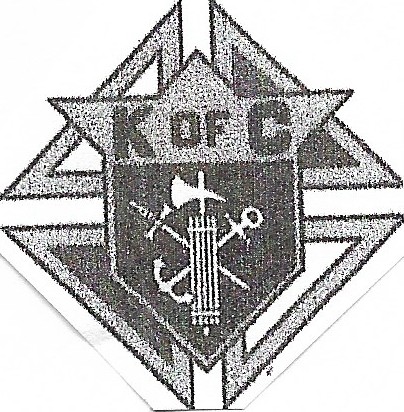 July 17th & 18thCouncil Number------Council Name 	Council Address 		 City  	Phone# 	Golf Coordinator-------E-Mail	Address		 City 	Phone# 	We will be playing a twoman scramble and your team will be pair up with a team from another council.Prizes for Saturday tournament will be given out at the Banquet Saturday night. Sunday prizes will be given out at the golf course.4.	Registration Fee $130.00 per Golfer includes: Green Fees, Banquet, Hot Dog at the turn, Gift items and a lot of fun.Make checks payable to Knights of Columbus Council 1010, 333 Main Street Brookville IN. 47012.	Please (note) send in by June 12 th 2021.For Info Call Carroll Lanning@ 513-305-7996 (E-Mail clanning1970@gmail.com) Please have a Membership card with you. You must be at least a 1st degree member to play and have F.S. to sign the entry form here	_Player Name (Please list by twosome18 HoleAdd ExtraTotal Paidwho you want to play with, then youAvgBanquetwill be paired up a two some fromScore$15.00another Council.1. 	2. 	3.	_